07 августа  2023 г. № 1.ЗАКЛЮЧЕНИЕпо результатам проведения антикоррупционной экспертизынормативно-правовых актов     Специалистом администрации муниципального образования Усть-Мутинское  сельское поселение Усть-Канского района Республики Алтай в соответствии с п. 3 ч. 1,  ч. 4 ст. З Федерального закона от 17 июля 2009 года № 172-ФЗ «Об антикоррупционной экспертизе нормативных правовых актов и проектов нормативных правовых актов», статьей 6 Федерального закона от 25 декабря 2008 года № 273-ФЗ «О противодействии коррупции» и методикой проведения антикоррупционной экспертизы нормативных правовых актов и проектов нормативных правовых актов, утв. Постановлением Правительства Российской Федерации от 26 февраля 2010 года № 96 проведена антикоррупционная экспертиза нормативного правового акта сельской администрации на Постановление от 01.03.2023 г. №1 «Об утверждении положения о присвоении и сохранении классных чинов муниципальным служащим МО Усть-Мутинское сельское поселение».     Проведенной антикоррупционной экспертизой коррупциогенных факторов не выявлено.Ведущий специалист 1 разряда                                С.И. Артушева. Российская ФедерацияМО Усть-МутинскоесельскоепоселениеУсть-Канского районаРеспублики Алтай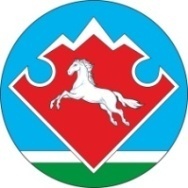               Алтай Республиканын              Кан-Оозы аймактын             Моты-Оозы jурттынМуниципал           тозолмозинин    администрациязы